Załącznik nr 1 do SWZFormularz ofertyW przypadku składania oferty przez Wykonawców wspólnie ubiegających się 
o zamówienie należy podać dane wszystkich Wykonawców wspólnie ubiegających się o udzielenie zamówienie oraz wskazać pełnomocnikaOdpowiadając na ogłoszenie o przetargu nieograniczonym na:Zakup i  sukcesywne dostawy leków do Apteki Szpitalnej OCZ w Ostrzeszowie 
w okresie 12 miesięcy -nr sprawy OCZ-ZP-2/2023oferujemy:1.Wykonanie  dostawy zgodnie z całą dokumentacją przetargową oraz wyspecyfikowanymi warunkami  przedmiotu zamówienia za następującą wartość:2. Wartość ofertowa dotycząca przedmiotu zamówienia jest podsumowaniem wynikającym z Załącznika nr 2 do SWZ, który jest jednocześnie załącznikiem do niniejszej oferty.Wartość ofertowa obejmuje:przypisane prawem podatki,opłaty celne i graniczne,koszty transportu i ubezpieczenia oraz wniesienia do miejsca wskazanego                                u Zamawiającego –magazyny Apteki,wszelkie koszty związane z realizacją przedmiotu zamówienia, których wykonanie jest konieczne dla wykonania sukcesywnych dostaw.3. Gwarantujemy stałość w/w cen przez okres trwania umowy. Ceny ulec zmianie mogą jedynie w przypadku zmian:- cen urzędowych,- obowiązujących stawek podatków i opłat granicznych,- cen leków u importera,- cen leków u producenta,- zmiany kursu walut.Przy czym wzrost cen będzie następował o nie większy procent niż wynika 
z podwyżek niezależnych od Wykonawców, bez procentowego zwiększania przysługującej mu marży. Wykonawca każdorazowo przedstawi Zamawiającemu kopię dokumentu, który stanowi podstawę do żądania zmiany cen.4. Termin realizacji sukcesywnych dostaw obejmuje okres 12 miesięcy.5. Oferujemy 60 dniowy termin płatności za wykonane dostawy, na podstawie dostarczonej faktury (dodatkowo w wersji elektronicznej) wraz z zamawianym towarem. Wystawimy kolejno faktury za dostawy wykonane zgodnie z otrzymanym zamówieniem.6. Oświadczamy, że oferowane przez naszą Firmę środki farmaceutyczne są zgodne                z wymaganiami Zamawiającego w tym zakresie określonymi w SWZ.7. Oświadczamy, oferowane przez naszą firmę wyroby są dopuszczone do obrotu 
i stosowania na terytorium Rzeczpospolitej Polskiej zgodnie z obowiązującymi przepisami, a jeśli dotyczy z przepisami ustawy Prawo farmaceutyczne oraz ustawy 
o wyrobach medycznych. Jednocześnie zobowiązujemy się do dostarczenia dokumentów potwierdzających niniejsze oświadczenie na każde żądanie zamawiającego.8. Oświadczamy, że przedmiot zamówienia dostarczać będziemy do miejsca wskazanego u Zamawiającego własnym środkiem transportu, na własny koszt 
i ryzyko w terminie maksymalnie: - Wymaga się dostaw licząc dni robocze:- Pakiet nr 1, z pakietu nr 5  wyłącznie poz. 13, pakiet nr 14,16 - na ratunek - cito,- Pakiet 1,3,6,7,8,9,10,11,12,14,16, 21 – w ciągu 24h- Pakiet 2,4,5,13,15,17,18,19,20-dostawa w ciągu 48-72h.9. Oświadczamy, że zapoznaliśmy się ze Specyfikacją Warunków Zamówienia i nie wnosimy do niej zastrzeżeń. Oświadczamy, że otrzymaliśmy konieczne informacje potrzebne do właściwego przygotowania oferty.10. Zapoznaliśmy się z projektem umowy i nie wnosimy w stosunku do niego żadnych uwag, a w przypadku wyboru naszej oferty podpiszemy umowę zgodnie 
z tym projektem umowy.11. Oświadczamy, że uważamy się za związanych złożoną ofertą na okres 90 dni  
w terminie zgodnym z zapisami w SWZ.12. Oświadczamy, że osobą do kontaktów i dokonywania bieżących ustaleń 
z zamawiającym jest:13. Zakres i wartość dostaw przewidzianych do wykonania przez podwykonawców wraz  z podaniem nazwy i adresu podwykonawcy:14. Zostaliśmy poinformowani, że możemy wydzielić z oferty informacje stanowiące tajemnicę przedsiębiorstwa w rozumieniu przepisów o zwalczaniu nieuczciwej konkurencji i zastrzec w odniesieniu do tych informacji, aby nie były one udostępnione.15. Zgodnie z definicją zawartą w ustawie z dnia 6 marca 2018 r. Prawo przedsiębiorców (Dz. U. z 2021 r. poz. 162), Wykonawca kwalifikuje się do kategorii:                                                         mikroprzedsiębiorstwomałe przedsiębiorstwośrednie przedsiębiorstwoinne, jakie …………………………………………………………..zaznaczyć    właściwe pole wyboru i/lub wpisać wymagane dane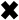 16. Oświadczam, że wypełniłem obowiązki informacyjne przewidziane w art. 13 lub art. 14 RODO1) wobec osób fizycznych, od których dane osobowe bezpośrednio lub pośrednio pozyskałem w celu ubiegania się o udzielenie zamówienia publicznego w niniejszym postępowaniu.*1)rozporządzenie Parlamentu Europejskiego i Rady (UE) 2016/679 z dnia 27 kwietnia 2016 r. w sprawie ochrony osób fizycznych w związku z przetwarzaniem danych osobowych i w sprawie swobodnego przepływu takich danych oraz uchylenia dyrektywy 95/46/WE (ogólne rozporządzenie o ochronie danych) (Dz. Urz. UE L 119 z 04.05.2016, str. 1). * W przypadku gdy wykonawca nie przekazuje danych osobowych innych niż bezpośrednio jego dotyczących lub zachodzi wyłączenie stosowania obowiązku informacyjnego, stosownie do art. 13 ust. 4 lub art. 14 ust. 5 RODO treści oświadczenia wykonawca nie składa (usunięcie treści oświadczenia np. przez jego wykreślenie).17. Integralną częścią oferty są:wszystkie załączniki do oferty wymagane w SWZ jako niezbędne,Niniejszy dokument należy opatrzyć kwalifikowanym podpisem elektronicznym. Uwaga! Nanoszenie jakichkolwiek zmian w treści dokumentu po opatrzeniu w.w. podpisem może skutkować naruszeniem integralności podpisu, a w konsekwencji skutkować odrzuceniem oferty.Nazwa i adres Wykonawcy/WykonawcówNazwa i adres Wykonawcy/WykonawcówNIP:REGON:Adres, na który Zamawiający powinien przesyłać ewentualną korespondencję:Adres, na który Zamawiający powinien przesyłać ewentualną korespondencję:Uprawomocnieni przedstawiciele Wykonawcy podpisujący ofertę:Uprawomocnieni przedstawiciele Wykonawcy podpisujący ofertę:Osoba wyznaczona do kontaktów z Zamawiającym:Osoba wyznaczona do kontaktów z Zamawiającym:Tel.:Faks:e-mail:Lp.Przedmiot zamówieniaWartośćnetto(w zł)Wartośćbrutto(w zł)1.dostawa leków przez okres 12 miesięcy pakiet nr 1słownie:                                                                         złotych bruttosłownie:                                                                         złotych bruttosłownie:                                                                         złotych bruttosłownie:                                                                         złotych brutto2.dostawa leków przez okres 12 miesięcy pakiet nr 2słownie:                                                                         złotych bruttosłownie:                                                                         złotych bruttosłownie:                                                                         złotych bruttosłownie:                                                                         złotych brutto3.dostawa leków przez okres 12 miesięcy pakiet nr 3słownie:                                                                        złotych bruttosłownie:                                                                        złotych bruttosłownie:                                                                        złotych bruttosłownie:                                                                        złotych brutto4.dostawa leków przez okres 12 miesięcy pakiet nr 4słownie:                                                                        złotych bruttosłownie:                                                                        złotych bruttosłownie:                                                                        złotych bruttosłownie:                                                                        złotych brutto5.dostawa leków przez okres 12 miesięcy pakiet nr 5słownie:                                                                        złotych bruttosłownie:                                                                        złotych bruttosłownie:                                                                        złotych bruttosłownie:                                                                        złotych brutto6.dostawa leków przez okres 12 miesięcy pakiet nr 6 słownie:                                                                        złotych bruttosłownie:                                                                        złotych bruttosłownie:                                                                        złotych bruttosłownie:                                                                        złotych brutto7.dostawa leków przez okres 12 miesięcy pakiet nr 7 słownie:                                                                        złotych bruttosłownie:                                                                        złotych bruttosłownie:                                                                        złotych bruttosłownie:                                                                        złotych brutto8.dostawa leków przez okres 12 miesięcy pakiet nr 8  słownie:                                                                        złotych bruttosłownie:                                                                        złotych bruttosłownie:                                                                        złotych bruttosłownie:                                                                        złotych brutto9.dostawa leków przez okres 12 miesięcy pakiet nr 9 słownie:                                                                        złotych bruttosłownie:                                                                        złotych bruttosłownie:                                                                        złotych bruttosłownie:                                                                        złotych brutto10.dostawa leków przez okres 12 miesięcy pakiet nr 10  słownie:                                                                        złotych bruttosłownie:                                                                        złotych bruttosłownie:                                                                        złotych bruttosłownie:                                                                        złotych brutto11.dostawa leków przez okres 12 miesięcy pakiet nr 11 słownie:                                                                        złotych bruttosłownie:                                                                        złotych bruttosłownie:                                                                        złotych bruttosłownie:                                                                        złotych brutto12.dostawa leków przez okres 12 miesięcy pakiet nr 12słownie:                                                                        złotych bruttosłownie:                                                                        złotych bruttosłownie:                                                                        złotych bruttosłownie:                                                                        złotych brutto13.dostawa leków przez okres 12 miesięcy pakiet nr 13słownie:                                                                        złotych bruttosłownie:                                                                        złotych bruttosłownie:                                                                        złotych bruttosłownie:                                                                        złotych brutto14.dostawa leków przez okres 12 miesięcy pakiet nr 14słownie:                                                                        złotych bruttosłownie:                                                                        złotych bruttosłownie:                                                                        złotych bruttosłownie:                                                                        złotych brutto15.dostawa leków przez okres 12 miesięcy pakiet nr 15słownie:                                                                        złotych bruttosłownie:                                                                        złotych bruttosłownie:                                                                        złotych bruttosłownie:                                                                        złotych brutto16.dostawa leków przez okres 12 miesięcy pakiet nr 16 słownie:                                                                        złotych bruttosłownie:                                                                        złotych bruttosłownie:                                                                        złotych bruttosłownie:                                                                        złotych brutto17.dostawa leków przez okres 12 miesięcy pakiet nr 17słownie:                                                                        złotych bruttosłownie:                                                                        złotych bruttosłownie:                                                                        złotych bruttosłownie:                                                                        złotych brutto18.dostawa leków przez okres 12 miesięcy pakiet nr 18słownie:                                                                        złotych bruttosłownie:                                                                        złotych bruttosłownie:                                                                        złotych bruttosłownie:                                                                        złotych brutto19.dostawa leków przez okres 12 miesięcy pakiet nr 19słownie:                                                                        złotych bruttosłownie:                                                                        złotych bruttosłownie:                                                                        złotych bruttosłownie:                                                                        złotych brutto20.dostawa leków przez okres 12 miesięcy pakiet nr 20słownie:                                                                        słownie:                                                                        słownie:                                                                        słownie:                                                                        21. dostawa leków przez okres 12 miesięcy pakiet nr 21słownie:                                                                        złotych bruttosłownie:                                                                        złotych bruttosłownie:                                                                        złotych bruttosłownie:                                                                        złotych bruttosłownie:                                                                        złotych bruttosłownie:                                                                        złotych bruttosłownie:                                                                        złotych bruttosłownie:                                                                        złotych bruttoOgółem Wartośćnetto(w zł)Wartośćbrutto(w zł)słownie:                                                                        złotych bruttosłownie:                                                                        złotych bruttosłownie:                                                                        złotych bruttosłownie:                                                                        złotych bruttotel.